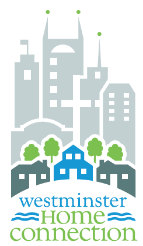 Westminster Home Connection (615) 693-2153 Email referral to info@westminsterhomeconnection.orgDate Submitted: _______________*Please type and return as a Word Document or PDF supporting documents required: Age, Income, Home Ownership & Receipt for paid (or being paid) Property taxesAge Acceptable Proofs: Identification Card, Driver’s License (even expired), Birth CertificateAny document that includes legal name and Date of BirthIncome Acceptable Proofs: Social Security Administration Letter, Paystub, Pension Letter, Tax Return, etc.Income affidavits of others in the household can be accepted if they have no income. Home OwnershipAcceptable Proofs: Deed or Trailer TitleAddress must match the address where repairs are requested and the homeowner name on the deed must match at least one of the clientsDeeds are a public record. If you cannot supply a deed, we can secure it.TaxesAcceptable Proof: Receipt showing paid Property Tax from previous yearThis is public record. If you cannot supply a receipt, we can secure it.Total Household Income $_________ per month (total from chart - includes all incomes from people living in home)Homeowner ____ or Renter ____ If homeowner, are taxes current or being paid?  Yes____ No_____Additional DetailsDo you have regular appointments or doctor’s visits? If so, please list the days and times you are unavailable: ______________________________________________________________________________________________Smoker(s) in the home?  No __ Yes __   If yes, describe the situation_______________________________________Pets in the home?  No __ Yes __ If yes, describe the situation_____________________________________________Need: __ Critical       __ Home Modification       __ General Home Repair/ Maintenance     __ OtherHas received assistance for any Home repair, Modification, or Declutter within the last three years:   No__ Yes __ If yes, describe. _______________________________________________________________________Has applied for any assistance for Home repair, Modification, or Declutter within the last three years: No__ Yes __ If yes, describe. _______________________________________________________________________Description of Need (Be as detailed as possible)________________________________________________________________________________________________________________________________________________________________________________________________________________________________________________________________________________________________________________________________________________________________________________________________________________________________________________________________________________________________________________________________________________________________________________________________________________________________________________________________________________________________________________________________________________________________________________________________________________________________________________________________________________________________________________________________________________________________________________________________________________________________________________________________________________________________________________________________________________________________________________________________________________________ If Special Consideration is needed, list reasons____________________________________________________________________________________________________________________________________________________________________________________________________________________________________________________________________________________________________________________________________________________________________________________________________________________________________________________________________________________________________________________________________________________________________________________________________________________________________________________________________________________________________________________________________________________________________________________________________________________________________________________________________________________________________________________________________________________________________________________________________________________Client nameAddress, City, Zip CodeCountyContact numberCare Manager name, Agency, e-mail, phone no.Name*Age*IncomeMaleFemaleEthnicityVeteranRelationshipClient* Names on Deed* Names on Deed* Names on Deed